Vrsta in ime izobraževalnega programa:  Srednje poklicno izobraževanje SLAŠČIČAR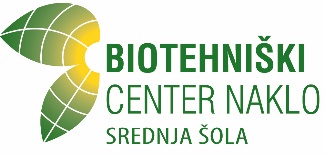 Poklic: SLAŠČIČAR/SLAŠČIČARKAIzvedbeni kurikulum v šolskem letu 2022/2023 (leto vpisa 2021)* Neintegriran del naravoslovja; **Odprti kurikulum je predlog izobraževalnih vsebin in ga načrtujemo skupaj s socialnimi partnerji. ***Odprti kurikuOznaka Programska enota1. letnik28 T2. letnik28 T3. letnik26 TSkup. št. urŠt. kred.točkŠt. kred.točkŠt. kred.točkŠt. kred.točkA. Splošnoizobraževalni predmetiA. Splošnoizobraževalni predmetiA. Splošnoizobraževalni predmetiA. Splošnoizobraževalni predmetiA. Splošnoizobraževalni predmetiA. Splošnoizobraževalni predmetiA. Splošnoizobraževalni predmetiA. Splošnoizobraževalni predmetiA. Splošnoizobraževalni predmetiA. Splošnoizobraževalni predmetiSLOSlovenščina 8456732132132131212MATMatematika5684732132132131212ANJ/NEMAngleščina/Nemščina56565216416416499UMEUmetnost-33-33333322NARNaravoslovje3333-66*66*66*33DRUDružboslovje6666***13213213266ŠVZŠportna vzgoja56565216416416477SKUPAJ ASKUPAJ A3513842509859859855151B. Strokovni moduliB. Strokovni moduliB. Strokovni moduliB. Strokovni moduliB. Strokovni moduliB. Strokovni moduliB. Strokovni moduliB. Strokovni moduliB. Strokovni moduliB. Strokovni moduliIOKIKT in Osnove poslovnega komuniciranja56-429898555VOTVarovanje okolja z osnovami trajnostnega razvoja--666666444OPPOsnove podjetništva in prodaje--989898555OSŽOsnove živilstva98--9898555OBPOsnove biotehnologije s prehrano-154-154154888TRPTrajno pecivo182--182182999SLASladice-224191415415202020SLDSladoled--545454333SKUPAJ BSKUPAJ B33637845111651165595959C. Praktično izobraževanje v šoliC. Praktično izobraževanje v šoliC. Praktično izobraževanje v šoliC. Praktično izobraževanje v šoliC. Praktično izobraževanje v šoliC. Praktično izobraževanje v šoliC. Praktično izobraževanje v šoliC. Praktično izobraževanje v šoliC. Praktično izobraževanje v šoliC. Praktično izobraževanje v šoliPraktični pouk19819620660060060060024Č. Praktično izobraževanje pri delodajalcuČ. Praktično izobraževanje pri delodajalcuČ. Praktično izobraževanje pri delodajalcuČ. Praktično izobraževanje pri delodajalcuČ. Praktično izobraževanje pri delodajalcuČ. Praktično izobraževanje pri delodajalcuČ. Praktično izobraževanje pri delodajalcuČ. Praktično izobraževanje pri delodajalcuČ. Praktično izobraževanje pri delodajalcuČ. Praktično izobraževanje pri delodajalcuPraktično usposabljanje z delom30430430491291291291236D. Interesne dejavnostiD. Interesne dejavnostiD. Interesne dejavnostiD. Interesne dejavnostiD. Interesne dejavnostiD. Interesne dejavnostiD. Interesne dejavnostiD. Interesne dejavnostiD. Interesne dejavnostiD. Interesne dejavnostiInteresne dejavnosti6464321601601601606E. Odprti kurikulum**E. Odprti kurikulum**E. Odprti kurikulum**E. Odprti kurikulum**E. Odprti kurikulum**E. Odprti kurikulum**E. Odprti kurikulum**E. Odprti kurikulum**E. Odprti kurikulum**E. Odprti kurikulum**OVPOsnove varne hrane in prehrane126--1261261261266TEKTehnike krašenja56--565656563PRSPriložnostne sladice-168-1681681681687ASPAlternativne sladice in prodaja--1661661661661667KOPKomunikacija v prodaji***--68686868683SKUPAJ ESKUPAJ E18216823458458458458426Skupaj pouka (A+B+E) Skupaj pouka (A+B+E) 8699309352734273427342734136Skupaj pouka (A+B+Č+D+E)Skupaj pouka (A+B+Č+D+E)1237129812713806380638063806178Zaključni izpit (izdelek ali storitev)Zaključni izpit (izdelek ali storitev)2Skupaj kreditnih točkSkupaj kreditnih točk180Število tednov izobraževanja v šoliŠtevilo tednov izobraževanja v šoli28282682828282Število ur pouka na tedenŠtevilo ur pouka na teden31,033,236,033,333,333,333,3Št. tednov praktičnega usposabljanja z delomŠt. tednov praktičnega usposabljanja z delom88824242424Število tednov interesnih dejavnostiŠtevilo tednov interesnih dejavnosti2215555Skupno število tednov izobraževanjaSkupno število tednov izobraževanja383835111111111111